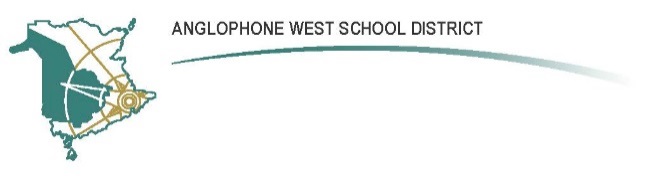 SCHOOL NAME:  C-NCSAddress:  2158 Lakeview RdHome and SchoolMinutesDate: November 26, 2020 	Time: 9:00 am*Please remember your mask & social distance*In attendance: Leanda, Sabrina, Marcy, Trish, Ashley, Kathrin, CarrieRegrets:      Tracy, Shannon Welcome / Opening RemarksAdditions to Agenda / Approval of the Agenda: Marcy asked to add Pie in the Face details. Approval of the Minutes from Previous Meeting: Kathrin 2nd - TrishBusiness Arising from last meeting:50/50 – Everything approved to go ahead with 50/50.  Ashley, Marcy and Kathrin will look after pick up and Marcy and Ashley will do draws at school.  Marcy and Ashley will look into getting jars back into retail locations.  Sabrina will send out a post with info, including info on new etransfer option.  Marcy to send the copy of new rules to group.Bagel Fundraiser – Big success.  Notes for next year.  Some boxes may not contain what they are labelled, so all boxes need to be checked.  Need someone to pick orders, someone to double check and one person to do the calling.  Total taken in $4788.00   $2394 profit.There were 22 extra bags of bagels.  Ashley motioned to donate them to the breakfast program at the school.  2nd Carrie.  All in favor.Update on Playground – Photos sent out.  Ashley, Marcy, Leanda and Sabrina are signed up for the outdoor online session.  1st session Dec. 15th.Holiday Shopping Fundraiser – Is this feasible with restrictions?  Leanda agreed that with our Op plan, that we should be able to follow all guidelines and make it work.  Donations would need to be set aside for 72 hours.  Students would have to stay in their bubbles, sanitize before and after.  Leanda will update op plan to cover this fundraiser.  Leanda will email the updated op plan to group.  Sabrina will put an ad out about accepting donations.  Dec. 9 – fundraiser, Dec. 10 – storm date.  Sabrina will send message to Sandra regarding a flyer to be sent home to parents and will request cash online option be offered for this as well.New Business:News changes to school and meetings because of 25% of our student population lives in zone 3 which is now orange.  We are required to follow orange zone protocols, as well as anyone that travels in the zone, has to follow these protocols for 14 days.  These students must wear a mask at all times, on bus and in school.   K-8 can remove mask if sitting alone, during phys. ed and while eating lunch.  9-12 mask at all times, except when eating alone, or phys. ed  Meetings are recommended to be virtual until we move back to yellow.Pie in face event – Friday half day (27th) 2 students at each level, will be paired up with 6 staff members.  Leanda doing hair dye at home.  Video will be compiled and shown when completed.  Marcy to submit receipt for supplies.Treasurer’s Report:Financial Statement – Opening balance of $2360.42 + $63.00-3.95 service fee.  Balance -  $2419.47.  Online balance $4024.47   1 outstanding cheque for member fees.Liaison Report:(Principal or Vice Principal)  - New guidelines due to students being from Orange zone      Committee Reports:Membership –  n/aVolunteers –n/aParent Programs – N/APSSC – Marcy needs to communicate to pssc if she needs money for communications (newsletters, etc.)Marcy to email Sabrina a list of items needed for breakfast and lunch programs.Correspondence: no correspondenceOther: N/ADate and time of the next meeting: Wait and see if December meeting needed.  Most likely next meeting January 14th, 2021 – 9am.Adjournment: Meeting adjourned at 9:41 – Ashley , 2nd – Trish